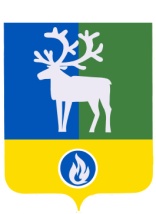 СЕЛЬСКОЕ ПОСЕЛЕНИЕ СОРУМБЕЛОЯРСКИЙ РАЙОНХАНТЫ-МАНСИЙСКИЙ АВТОНОМНЫЙ ОКРУГ – ЮГРА АДМИНИСТРАЦИЯ СЕЛЬСКОГО ПОСЕЛЕНИЯ СОРУМПОСТАНОВЛЕНИЕот 11 мая 2018 года                                                                                                                 № 36О проведении месячника по санитарной очистке и благоустройству территории сельского поселения СорумВ соответствии с Федеральным законом от 06 октября 2003 года № 131-ФЗ «Об общих принципах организации местного самоуправления в Российской Федерации», Правилами по содержанию, благоустройству, озеленению и эстетическому состоянию территории сельского поселения Сорум, утверждёнными решением Совета депутатов сельского поселения Сорум от 21 мая 2015 года № 25 «Об утверждении Правил по содержанию, благоустройству, озеленению и эстетическому состоянию территории сельского поселения Сорум», в целях поддержания чистоты и порядка, санитарного состояния территории сельского поселения Сорум п о с т а н о в л я ю:1. Провести месячник по санитарной очистке и благоустройству территорий сельского поселения Сорум в период с 25 мая 2018 года по 25 июня 2018 года.2. Предложить организациям всех организационно-правовых форм и форм собственности провести в июне 2018 года работы по посадке деревьев (кустарников) и уходу за существующими зелёными насаждениями на занимаемых и прилегающих территориях.3. Рекомендовать индивидуальным предпринимателям, предприятиям, организациям, учреждениям, гаражным кооперативам, садово-огородническим товариществам,  находящимся на территории сельского поселения Сорум, физическим лицам, имеющим в собственности земельные участки, здания, провести работы по очистке территорий сельского поселения Сорум от бытового и промышленного мусора.4. Опубликовать настоящее постановление в бюллетене «Официальный вестник сельского поселения Сорум».5.  Настоящее постановление вступает в силу после его подписания.6. Контроль за выполнением постановления возложить на заместителя главы муниципального образования, заведующего сектором муниципального хозяйства администрации сельского поселения Сорум А.В.ТупицынаГлава сельского поселения Сорум                                                                       М.М.Маковей